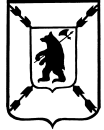 ЯРОСЛАВСКАЯ ОБЛАСТЬСОБРАНИЕ ДЕПУТАТОВ ПОШЕХОНСКОГО МУНИЦИПАЛЬНОГО  РАЙОНАР Е Ш Е Н И Е         08.02.2024                                                                                                           №  299      г. ПошехоньеОб утверждении  соглашенияо передаче  осуществления полномочий                    В соответствии с ФЗ № 131-ФЗ от 06.10.2003 года «Об общих принципах организации местного самоуправления в  Российской  Федерации» и руководствуясь  ст. 22  Устава   муниципального   района, Собрание  Депутатов  Пошехонского муниципального  районаРЕШИЛО1. Утвердить Соглашение между  Администрацией  Пошехонского муниципального района и Администрацией   городского поселения Пошехонье  о передаче Администрацией  городского  поселения  Пошехонье   части своих полномочий по решению  вопросов  местного значения на 2024  год в части:- организация  наружного уличного  освещения; -   осуществления  муниципального жилищного контроля;-   осуществление муниципального контроля в сфере благоустройствана территории городского поселения  Пошехонье  Пошехонского муниципального района Ярославской области .             2. Настоящее решение опубликовать в газете «Сельская новь» и на официальном сайте Администрации Пошехонского муниципального района в информационно-телекоммуникационной сети «Интернет».Глава Пошехонского муниципального района                               Н.Н. Белов 